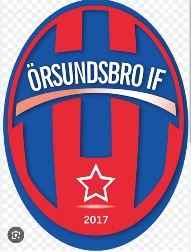 Köp fruktjuice direkt av Örsundsbro IF P10Stöd laget och köp naturliga och smakrika juicer direkt av oss.Ca 50 % av intäkterna går till laget. Leverans sker via spelare och ledare.  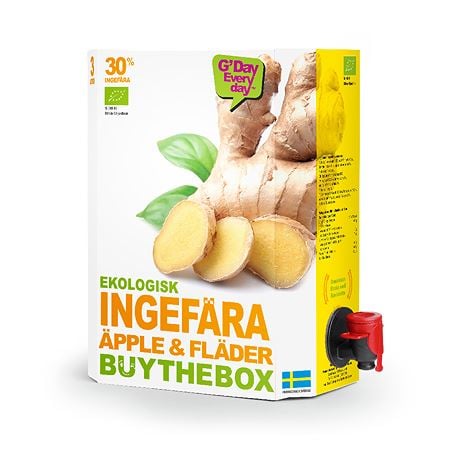 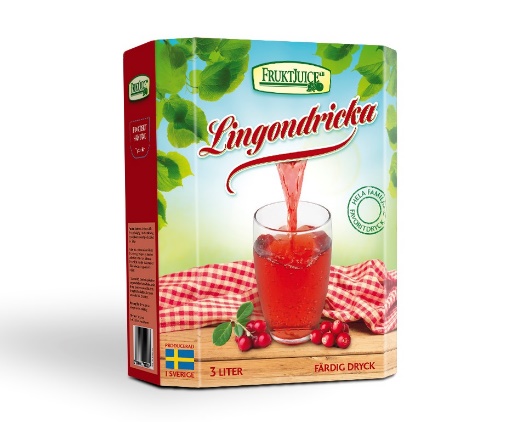 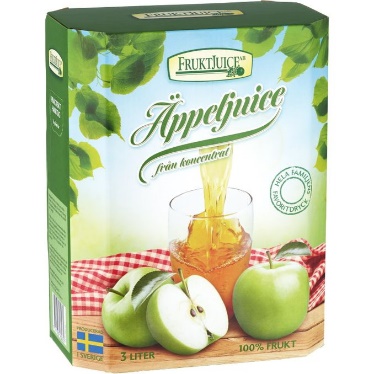 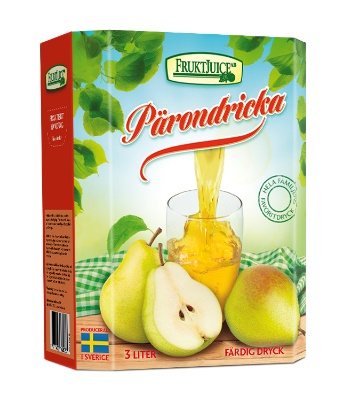 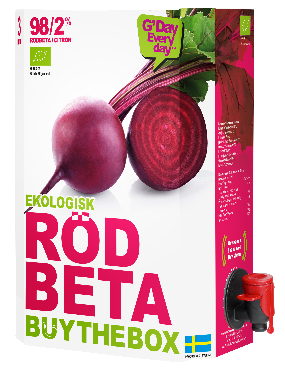 Buy The Box funktionsjuicer är framtagna att ge dig kraft och möta dagens alla utmaningar! Ge dig själv en bra start med en god juice som levereras i smidig 3L Bag-in Box.Samtliga juicer tillverkas av Fruktjuice i Enköping.BESTÄLLNINGSUNDERLAGÖppnad produkt förvaras i kylskåp (+ 5-8 C) och börkonsumeras inom 14-30 dagar beroende på produkt. Hållbarhet 8-12 månader oöppnad. Skicka in underlag till Erik Wallén senast den 11 maj på Erik_wallen1985@hotmail.com . Erik informerar hur spelaren får juicen och spelaren själv ansvarar sedan för leveransen till sina kunder och för att Erik får betalt. Spara en kopia hemma så du vet vilka du sålt till. LYCKA TILL! 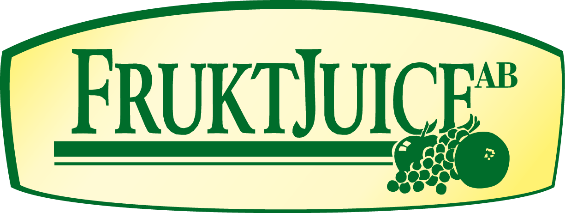 